SURAT KETERANGAN ABDIMAS No. 004/P.E.C.I/PKM-ONLINE/240121Yang bertanda tanggan di bawah ini :	Nama		:  Eko Cahyo Mayndarto SE, MM, CMA	Jabatan		:  Direktur P.E.C.IAlamat		:  DKI JAKARTAMenerangkan bahwa Dosen yang bersangkutan telah selesai melaksanakan kegiatan Pengabdian kepada Masyarakat secara online melalui video conferencing ZOOM dengan UMKM Porang yang dilaksanakan pada 18 – 21 November 08.00 – 16.00 WIB. Nama Dosen tersebut sebagai berikut :Nama		: Nafisah Yuliani, S.Pt, MMHari / Tanggal 	:  Senin, 20 November 2021Tempat		: Video Conference ZOOM dengan link URL : https://us02web.zoom.us/j/81453044624?pwd=TGpLWkhsazhOV2RBODJiQXZpMWIyQT09Demikian surat keterangan ini Kami berikan untuk dapat dipergunakan sebagaimana mestinya. 							Jakarta, 22 November 2021                                                       Direktur P.E.C.I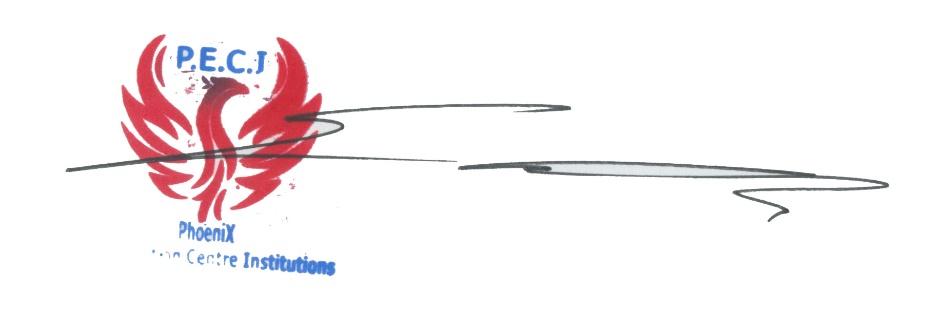                                                                        (Eko Cahyo Mayndarto SE, MM, CMA)